Our Annual 5K Run Walk Stroll 2021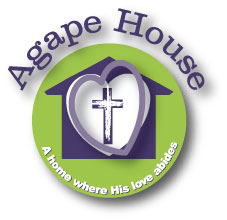 INFORMATION & REGISTRATIONAgape House provides a school, safe home, and counseling for hurting teens who, along with their families, are seeking help. Our Annual Run, Walk, Stroll event is being held during National Child Abuse Prevention Month to increase awareness of all forms of abuse and how we can help those in need.Visit us at www.AgapeHouseHeals.orgThank you for your generosity and grace as we walk in support of the girls and families who come through our doors.Event: 	Kunes CountryCorporate: 	WW Trucking	Friends:           Knead2Relax			Fat Tire Ride			John’s Disposal ServiceDate:  Saturday, April 24, 2021Registration: 8:30 a.m. to 9:50 a.m.Event Begins: 10 a.m. at Agape HouseRefreshments Will Be ServedPre-Registration Entry Fee (by April 8, 2021):$20 each includes commemorative t-shirt, Donations AcceptedWalk-ins/Late Registrants $30 each; not guaranteed a t-shirt.Children 16 & under are FREE; t-shirts available for $5(adult sizes only)***Collect Sponsorship donationsPrizes awarded to 3 with highest sponsorship monies raised.Download Registration and Sponsor forms fromwww.AgapeHouseHeals.org/EventsVirtual Participants: Please deliver completed registration form and fees to Agape House by Friday, April 23, 2021. ONE FORM PER participant 17 and older; include name(s) of child(ren) 16 and under (no add’l paperwork needed).Make checks payable to Agape House.  In-Person Participants: Register online or bring to Agape House, 215 S. Main Street, Walworth, WI day of event***Sponsor Forms with collected donations can be turned in on day of event.Participant/Group Name (Groups need to register individually):  								No. of Child(ren): ____  	First Name(s): 											Address:  					  City: 				  State: 		  Zip:  			Email Address:  						  Phone:  			 Circle one: Mobile  or  Home Registration Fee (√ one):			I have enclosed my $20 registration fee			***I will turn in Sponsor Donation form w/$100 or more in sponsorship monies on race dayNOTE: T-Shirts are ADULT men sizes only, circle one:		S	M	L	XL	XXL        XXXLWaiver Must Be Signed:  In consideration of my entry, I hereby for myself, my heirs, executors, or anyone else who might sue on my behalf; waive, release and discharge the sponsors, contributors, Agape House, Inc., volunteers, officials, race organizers and others from all rights, claims or liability for death, personal injury, or property damage of any kind or nature whatsoever, arising out of or in the course of my participation. I attest that I am physically fit and have trained to participate in this event. I understand that all registration fees and donated sponsor monies are non-refundable. This release and waiver extends to all claims of any kind or nature whatsoever, foreseen or unforeseen, known and unknown. The undersigned further grants full permission to any photographs, videotapes, motion pictures, recordings, or any other record of this event for any purpose. Minors will be accepted with a parent or guardian signature.Date:  					Participant Signature: 													Parent/Guardian (if participant under 18): 						